МУНИЦИПАЛЬНОЕ  БЮДЖЕТНОЕ  ОБЩЕОБРАЗОВАТЕЛЬНОЕ УЧРЕЖДЕНИЕ  «ЦЕНТР ОБРАЗОВАНИЯ № 13 ИМЕНИ ЕВГЕНИЯ НИКОЛАЕВИЧА ВОЛКОВА»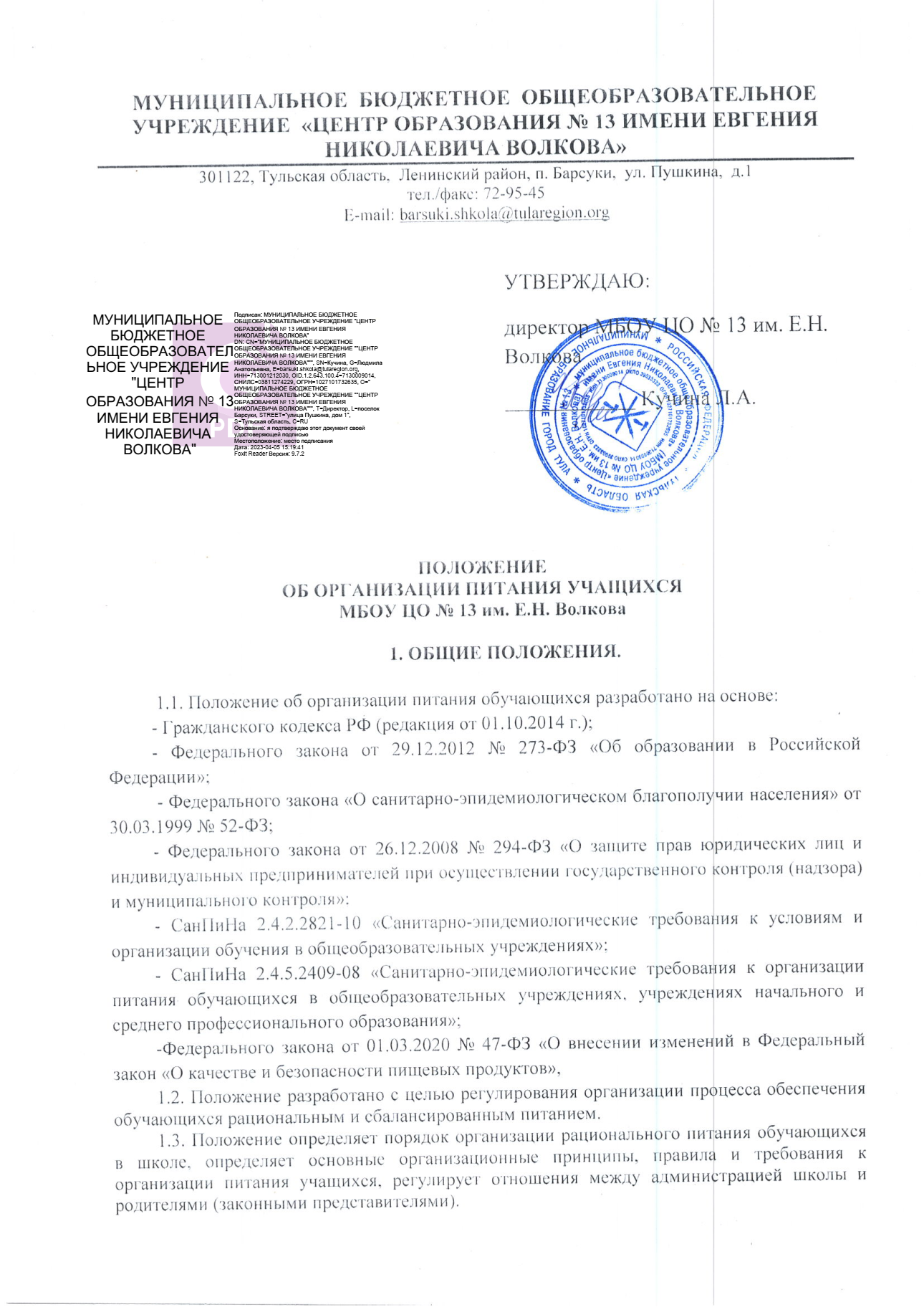 301122, Тульская область,  Ленинский район, п. Барсуки,  ул. Пушкина,  д.1тел./факс: 72-95-45E-mail: barsuki.shkola@tularegion.orgПОЛОЖЕНИЕОБ ОРГАНИЗАЦИИ ПИТАНИЯ УЧАЩИХСЯМБОУ ЦО № 13 им. Е.Н. Волкова1. ОБЩИЕ ПОЛОЖЕНИЯ. 1.1. Положение об организации питания обучающихся разработано на основе:- Гражданского кодекса РФ (редакция от 01.10.2014 г.); - Федерального закона от 29.12.2012 № 273-ФЗ «Об образовании в Российской Федерации»; - Федерального закона «О санитарно-эпидемиологическом благополучии населения» от 30.03.1999 № 52-ФЗ; - Федерального закона от 26.12.2008 № 294-ФЗ «О защите прав юридических лиц и индивидуальных предпринимателей при осуществлении государственного контроля (надзора) и муниципального контроля»; - СанПиНа 2.4.2.2821-10 «Санитарно-эпидемиологические требования к условиям и организации обучения в общеобразовательных учреждениях»; - СанПиНа 2.4.5.2409-08 «Санитарно-эпидемиологические требования к организации питания обучающихся в общеобразовательных учреждениях, учреждениях начального и среднего профессионального образования»; -Федерального закона от 01.03.2020 № 47-ФЗ «О внесении изменений в Федеральный закон «О качестве и безопасности пищевых продуктов»,1.2. Положение разработано с целью регулирования организации процесса обеспечения обучающихся рациональным и сбалансированным питанием. 1.3. Положение определяет порядок организации рационального питания обучающихся в школе, определяет основные организационные принципы, правила и требования к организации питания учащихся, регулирует отношения между администрацией школы и родителями (законными представителями).1.4. Действие настоящего Положения распространяется на всех обучающихся в школе. 1.5. Настоящее Положение является локальным нормативным актом, регламентирующим деятельность школы по вопросам питания, утверждается приказом директора школы.2. ОСНОВНЫЕ ЦЕЛИ И ЗАДАЧИ. 2.1. Обеспечение учащихся питанием, соответствующим возрастным физиологическим потребностям в пищевых веществах и энергии, принципам рационального и сбалансированного питания. 2.2.Гарантированное качество и безопасность питания и пищевых продуктов, используемых для приготовления блюд. 2.3.Предупреждение (профилактика) среди учащихся инфекционных и неинфекционных заболеваний, связанных с фактором питания. 2.4. Пропаганда принципов полноценного и здорового питания. 2.5.Социальная поддержка обучающихся 1-5 классов,  из многодетных семей, детей из семей ТЖС обучающихся  с ограниченными возможностями здоровья, детей-инвалидов, детей военнослужащих спецоперации. 3. ОСНОВНЫЕ ОРГАНИЗАЦИОННЫЕ ПРИНЦИПЫ ПИТАНИЯ.3.1.Организация питания учащихся в учреждении, режим питания обеспечиваются в соответствии с государственными санитарно-эпидемиологическими правилами и нормами 2.4.5.2409-08 "Санитарно-эпидемиологические требования к организации питания обучающихся в общеобразовательных учреждениях, учреждениях начального и среднего профессионального образования". 3.2. Для организации питания учащихся используются специальные помещения (пищеблок), соответствующие требованиям санитарно - гигиенических норм и правил по следующим направлениям: • соответствие числа посадочных мест столовой установленным нормам; • обеспеченность технологическим оборудованием, техническое состояние, которого соответствует установленным требованиям; • наличие пищеблока, подсобных помещений для хранения продуктов; • обеспеченность кухонной и столовой посудой, столовыми приборами в необходимом количестве и в соответствии с требованиями СанПиН;• соответствие иным требованиям действующих санитарных норм и правил Российской Федерации. 3.3. В пищеблоке постоянно должны находиться: • журнал бракеража пищевых продуктов и продовольственного сырья; • журнал бракеража готовой кулинарной продукции, журнал здоровья; • журнал проведения витаминизации третьих и сладких блюд; • журнал учета температурного режима холодильного оборудования; • • копии примерного 10-дневного меню для обучающихся 1-4 классов и 5-11 классов, согласованных с территориальным отделом Роспотребнадзора;• ежедневные меню, технологические карты на приготовляемые блюда; • приходные документы на пищевую продукцию, документы, подтверждающие качество поступающей пищевой продукции (накладные, сертификаты соответствия, удостоверения качества, документы ветеринарно- санитарной экспертизы и др.).3.4. Администрация школы обеспечивает принятие организационно управленческих решений, направленных на обеспечение горячим питанием учащихся, принципов и санитарно-гигиенических основ здорового питания, ведение консультационной и разъяснительной работы с родителями (законными представителями) учащихся. 3.5. Обслуживание горячим питанием учащихся осуществляется штатными сотрудниками ООО «Вектор», оказывающей услугу  по питанию, имеющими соответствующую профессиональную квалификацию, прошедшими предварительный (при поступлении на работу) и периодический медицинские осмотры в установленном порядке, имеющими личную медицинскую книжку установленного образца. 3.7. Приказом директора школы из числа административных или педагогических работников назначается лицо, ответственное за полноту охвата учащихся питанием и организацию питания на текущий учебный год.4.ПОРЯДОК ОРГАНИЗАЦИИ ПИТАНИЯ. 4.1. Обеспечение горячим питанием обучающихся осуществляется организацией-аутсорсером на основании заключенного договора (контракта) в соответствии с Федеральным законом от 05.04.2013 № 44-ФЗ «О контрактной системе  в сфере  закупок товаров, работ и услуг для обеспечения государственных и муниципальных нужд» .4.2. На основании рациона питания разрабатывается примерное меню, включающее распределение перечня блюд, кулинарных, мучных, кондитерских и хлебобулочных изделий по отдельным приемам пищи (завтрак, обед), для обеспечения учащихся горячим питанием. 4.3. Примерное меню разрабатывается с учетом сезонности, необходимого количества основных пищевых веществ и требуемой калорийности суточного рациона, дифференцированного по возрастным группам учащихся (7 - 11 и 12 - 18 лет). Для предоставления бесплатного питания (бесплатного горячего питания) обучающимся 1-4-х, 5-х классов один из родителей (законных представителей) подает в Общеобразовательное учреждение заявление о предоставлении питания.  Для предоставления бесплатного питания (бесплатного горячего питания) обучающимся из семей, отнесенных к категории малообеспеченных (к категории малообеспеченных относятся семьи, в которых среднемесячный доход на одного члена семьи не превышает прожиточного минимума, установленного на территории Тульской области), родители (законные представители) представляют в Общеобразовательное учреждение следующие документы: заявление одного из родителей (законных представителей); справку с места жительства о составе семьи, подтверждающую совместное проживание обучающихся с родителями (законными представителями); сведения о размере среднедушевого дохода семьи за три календарных месяца, предшествующих месяцу обращения, предоставляемых органом социальной защиты населения по месту жительства либо пребывания заявителя; 4) согласие заявителя на обработку персональных данных. 7. Бесплатное питание (бесплатное горячее питание) детям-инвалидам, обучающимся 	и 	посещающим 	Общеобразовательное 	учреждение, предоставляется на основании следующих документов: заявления одного из родителей (законных представителей); справки 	из 	медицинского 	учреждения, 	подтверждающей инвалидность; согласия заявителя на обработку персональных данных. 8. Предоставление бесплатного питания (бесплатного горячего питания) обучающимся с ограниченными возможностями здоровья производится на основании: 1) заявления одного из родителей (законных представителей); 2) заключения психолого-медико-педагогической комиссии; 3) согласия заявителя на обработку персональных данных. 9. Предоставление бесплатного питания (бесплатного горячего питания) обучающимся из семей, попавших в трудную жизненную ситуацию, производится на основании: ходатайства классного руководителя или родительского комитета класса; акта комиссионного обследования условий жизни обучающегося. 10. Предоставление бесплатного питания (бесплатного горячего питания) обучающимся из многодетных семей производится на основании следующих документов: заявления одного из родителей (законных представителей); копии удостоверения многодетной семьи (включая вкладыш, содержащий перечень членов многодетной семьи), выданного в установленном порядке государственными учреждениями социальной защиты населения по месту жительства семьи; согласия заявителя на обработку персональных данных. 11. Предоставление бесплатного питания (бесплатного горячего питания) обучающимся из приемных семей, имеющих трех и более детей,  производится на основании следующих документов: заявления одного из приемных родителей; копии договора о приемной семье; справки с места жительства о составе семьи; согласия заявителя на обработку персональных данных. 12. Предоставление бесплатного питания (бесплатного горячего питания) детям из числа обучающихся 6-11 классов, родители которых проходят (проходили) военную службу по контракту (в том числе, военнослужащие, лица, проходящие службу в войсках национальной гвардии Российской Федерации и имеющие специальное звание полиции) либо заключили контракт о добровольном содействии в выполнении задач, возложенных на Вооруженные Силы Российской Федерации, или призванные на военную службу по мобилизации и принимающие (принимавшие) участие в специальной военной операции, проводимой с 24 февраля 2022 года производится на основании следующих документов и сведений: заявления одного из родителей (законных представителей); сведений, подтверждающих участие одного из родителей (законного представителя) в выполнении задач в специальной военной операции, проводимой с 24 февраля 2022 года (справка из воинской части, выписка из приказа по личному составу, выписка из приказа по строевой части, отношение из воинской части, извещение о гибели (пропажи без вести), выписка из приказа командира воинской части об исключении из списка части в связи со смертью при выполнении задач в ходе специальной военной операции, сведения о мобилизации и другие документы при наличии); согласия заявителя на обработку персональных данных. Информация о предоставлении питания обучающимся в муниципальных общеобразовательных учреждениях муниципального образования город Тула размещается в Единой государственной информационной системе социального обеспечения в порядке, установленном Федеральным законом от 17 июля 1999 года № 178-ФЗ «О государственной социальной помощи». 5.КОНТРОЛЬ ЗА ОРГАНИЗАЦИЕЙ  ШКОЛЬНОГО ПИТАНИЯ6.1. Контроль за организацией питания учащихся, соблюдением рецептур и технологических режимов осуществляется, согласно приказу директора, общественно- административной комиссией.6.2.Систематический контроль за ассортиментом реализуемой продукции, соблюдением рецептур, полнотой вложения сырья в блюда, технологической и санитарной дисциплиной при производстве и реализации продукции школьного питания осуществляет бракеражная комиссия, утвержденная приказом директора. Результаты проверки заносятся в бракеражный журнал. УТВЕРЖДАЮ:директор МБОУ ЦО № 13 им. Е.Н. Волкова____________ Кучина Л.А.